PUBLIC MEETING NOTICE 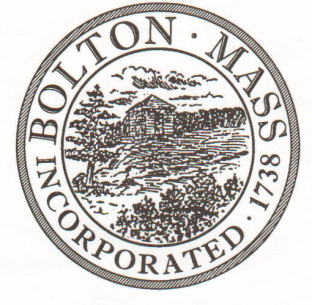    TO OFFICE OF THE BOLTON TOWN CLERKTIME STAMP			        	               MEETING	   PUBLIC HEARING   (Please underline appropriately)NOTE: ALL MEETING NOTICES AND LIST OF TOPICS MUST BE FILED AND TIME STAMPED IN THE TOWN CLERK’S OFFICE AND POSTED 48 HOURS IN ADVANCE OF THE MEETINGS EXCLUDING SATURDAY, SUNDAYS AND HOLIDAYS.LIST OF TOPICS / AGENDAElect Secretary and Treasurer								7:00 PMReview and Approve Outstanding Meeting Minutes (February, March, April, May)Field and event requests 								7:05 PM	PMC Ride September 23rd – Derby Field RequestBack Yard Bolton - EDC Farmers Market – Town Common Event RequestArtist Open Studio – September 15/16 – Town Common Event RequestDemocratic Town Committee Picnic – Town Common Event RequestBolton Conservation Trust – Town Common Property Update				7:30 PMField and Event Requests Continued							7:50 PMOver the Hill Soccer - Forbush Field RequestPilates – Town Common Event RequestFamily Picnic – Town Common Event Request	Bolton Dad’s Softball League – Memorial Field RequestSummer Soccer – Horse Ring Field Request		Bolton Youth Baseball									8:00 PMMemorial Field Light Project Field release processP&R Business										8:20 PM	Pond Park Brush Clearing UpdateMemorial Field Playground Equipment UpdateMemorial Field Volleyball Net replacement?Budget UpdateSummer Movie on the Common				Summer Concerts on the CommonTown Common event logistics	Trash & RecyclingCrosswalk SignageParking MapHalloween Planning TeamItems for Future AgendasNext Meeting Date – Thursday, August 2, 2018*Times on the agenda are approximate.BOARD:   Parks and Recreation CommissionDATE:Thursday, June 28, 2018TIME:  7:00 p.m.LOCATION:Houghton Building, 697 Main StreetREQUESTED BY:Laura Roberts DATE:  6/25/18